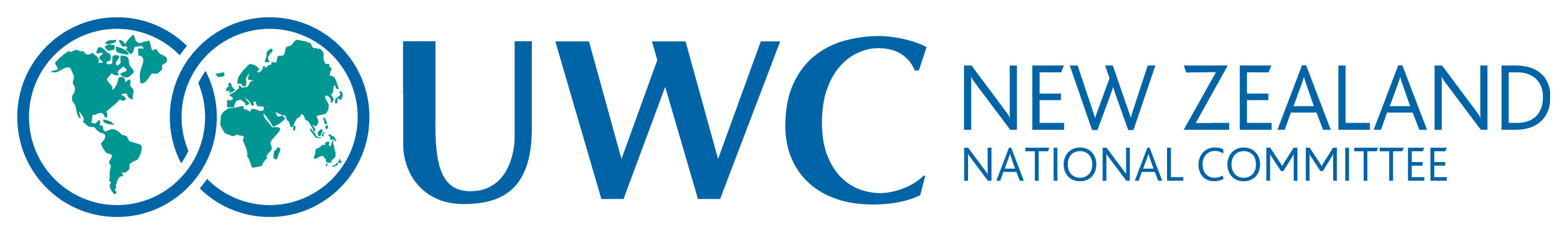 UNITED WORLD COLLEGE 
SCHOLARSHIPSAPPLICATION INFORMATION AND 
SELECTION CRITERIACALL FOR APPLICATIONS The New Zealand UWC National Committee is inviting applications for United World College (UWC) scholarships. These scholarships are for a two year pre-University period of overseas study from August 2020 (January 2021 for Waterford Kamhlaba) at one of the following colleges (in general order of likelihood):UWC Robert Bosch College in Freiburg, GermanyUWC Mahindra in Pune, IndiaUWC Mostar, Bosnia-HerzegovinaThe National Committee will decide which college(s) the selected student(s) will attend and will announce this after final selection interviews. Other UWCs areUWC Adriatic in Duino, ItalyUWC Atlantic College in WalesUWC Changshu, ChinaUWC Costa Rica in San Jose, Costa RicaUWC Dilijan, ArmeniaUWC East Africa, TanzaniaUWC ISAK in Karuizawa, JapanLi Po Chun UWC of Hong Kong UWC Maastricht, The NetherlandsUWC Pearson College in BC, CanadaUWC Red Cross Nordic in Dale, NorwayUWC South East Asia, in SingaporeUWC-USA in New Mexico, USA UWC Thailand in Phuket, ThailandWaterford Kamhlaba UWC of Southern Africa in Swaziland (starts January 2020)If additional scholarships or places become available prior to national selections these will be announced on the UWC New Zealand Facebook page and our website www.nz.uwc.org. WHO WE ARE“The striking thing about UWC is that they embrace the entire world across all divides of race, history, culture, wealth, religion, economic status and political belief: they are unique and they are conscious of their responsibilities.” Nelson Mandela, Honorary President (1995 – 2013)UWC is a unique organization. It is the only global educational NGO that brings students together from all over the world, selected from within their own countries on merit and regardless of their ability to pay. These students come together at one of eighteen UWC schools and colleges that aim to foster international understanding and peace.

UWC believes that to achieve peace and a sustainable future, the values it promotes are crucial International and intercultural understanding Celebration of difference Personal responsibility and integrity Mutual responsibility and respect Compassion and service Respect for the environment A sense of idealism Personal challenge Action and personal exampleEach College offers selected students a two-year course of study before entry into University. In addition to academics, the programme of activities emphasises concern for others through outdoor, social and community service activities. Students attending UWC sit examinations for the International Baccalaureate at the end of the two years. The IB Diploma is recognised for university entrance worldwide, including New Zealand.UWC New Zealand offers a range of scholarship support depending on assessed individual need, from unfunded places, to full board and tuition, return airfares, medical and personal allowances. Selection is based solely on overall merit (which includes potential, social and community awareness, and academic achievement), regardless of the family's means.  ELIGIBILITYApplicants must:be  citizens who hold or are eligible to hold a  passport. 
New Zealand residency is not sufficient, and scholarships cannot be confirmed until a New Zealand passport is obtained; andhave been resident in New Zealand (excluding short holidays) for the full school year prior to application, and continue to be resident throughout the selection period; andhave at least 75% of E and M grades for NCEA achievement standards, or if not, be in their school’s top 5% in academics; andhave turned 16 years old, but not yet turned 18, on 1 August 2020; andbe available for interview in person for regional and national interviews – candidates not available for interview in person cannot be considered.UWC scholarships are primarily intended for students who will be in Year 12 in 2020, as the period of study abroad corresponds to Years 12 and 13 of the New Zealand education system. Year 13 students who meet the age criteria are welcome to apply, but should consider that they may have completed or almost completed university entrance requirements before the UWC academic year commences in August; and should be absolutely certain that they want to undertake two further years of secondary school. Year 11 students may apply if they are within the age range and have already completed NCEA level 1, although students and their parents should consider whether the student's emotional maturity will be sufficient to cope with two years far from home. A student who is unsuccessful in one year may reapply in a subsequent year, provided s/he is still within the age limits.SELECTION CRITERIAThe fundamental principle of UWC's scholarship policy is that selection is solely on overall merit (which includes potential, social and community awareness, and academic achievement) and entry is assured to those selected on merit regardless of their family's means. The most important criterion is all-round ability and emphasis will be placed on the recommendations of School Principals.Applicants should be physically fit within their abilities. Although it would be expected that they are successfully involved in physical activities, this is not necessarily measured by conventional athletic records; some colleges are able to accommodate students with some physical disabilities – if you have a physical disability please contact selection.nz@nz.uwc.org to check if this will work for you.Successful applicants are expected to have displayed some degree of community involvement and service, and their interests in all-round activities including those of a cultural nature will be taken into account in selecting scholars.Achievement, ability and aptitude, the ability to think and work independently, social and cultural awareness, and personal resilience are equally important qualities.A suitable applicant is a lively student who is doing well academically and who has a wide range of interests. Important attributes include the ability to mix with others, to engage the friendship of others, to be tolerant of fundamentally different opinions and attitudes, and to cope well under pressure. It is important that candidates should be thoroughly articulate so that they may be able to advance their own views and the range of views in New Zealand, of which they will be seen as representatives. Every student sent to a UWC must be of the quality one would like to see representing his or her own country alongside very carefully selected students from other countries. Experience has shown that successful students are those who come with a clear awareness of the aims of UWC and a personal commitment to contribute to them; as well as awareness that attending UWC will be mentally strenuous and emotionally challenging. Parents (or guardians) are responsible for signing the application form, but the decision to apply must lie above all with the candidates themselves.HOW TO APPLYApplication forms are available at www.nz.uwc.org. Step 1Complete Part 1 (one page) only. Please send to selection.nz@nc.uwc.net as soon as you can. The format for this information is less important than the content. Your early submission allows us to assess application numbers and start arranging potential interview locations.Step 2Complete Parts 1 – 3 of this form. Upload each part, along with supporting documents, to a Google drive folder named “Firstname Lastname UWC application 2020 entry”, and share the folder with selection.nz@nc.uwc.net. We appreciate these arriving by Friday 6 December 2019, but we will continue to accept applications (and/or changes to your application files and documents within the Google drive) up until Monday 27 January 2020. Ask your school principal or dean to complete Part 4 and either submit in a sealed envelope to our postal address below or send from their school email address to selection.nz@nc.uwc.net. If you do not have easy access to the internet, you may submit a hard copy application to either of the postal addresses below.Please use a clear font or write clearly in black ink or black ballpoint pen. Extra sheets may be used. Parts 1 (again) and 2 of this form are to be completed by the student.Part 3 of this form is to be completed by the parent or guardianPart 4 of this form is to be completed and sent separately in a sealed envelope to the postal address below by the student's school principal or dean.Step 3Upload your NCEA results to your application Google drive folder and share with selection.nz@nc.uwc.net, as soon as possible after results are sent out. National FinalistsNational finalists will be required to provide extensive financial information to allow needs assessment. Forms will be provided to those candidates selected for national interviews. If you wish to see these forms in advance, please contact selection.nz@nc.uwc.net.National finalists will also need to supply a Medical Certificate of Fitness from their usual doctor, and complete a medical disclosure form.Addresses for postal applications:By post 		Or by courier to:  The Secretary		The Secretary
United World Colleges (NZ)		United World Colleges (NZ)
P O Box 5087		4/226 Oriental Parade
Lambton Quay		Oriental Bay
Wellington		WellingtonRegional interviews will be held in early to mid-February 2020.Dates (March 2020) for national selections will be announced at the website www.nz.uwc.org. If any of the regional interview dates may be difficult for you to attend, please let us know in your application: we will do our best to make, but cannot guarantee, alternative arrangements for you. Unfortunately, we will not be able to make alternative arrangements for national interviews. The selection of the successful applicants will be the responsibility of the National Committee of the United World Colleges in NZ Inc.Regional interviews: The National Committee will contact applicants if they have been selected for a regional interview. Depending on the geographical distribution of regional finalists, these may be held in person in Auckland, Wellington, Christchurch, and/or Dunedin, and/or by internet video link (e.g. Skype). Additional venues may be nominated depending upon the number of suitable applicants in a particular area. It is anticipated that regional selections will be conducted in early to mid-February 2020Final Interviews: Up to eight applicants will be selected to travel to national final interviews, which will be held in either Auckland or Wellington. Applicants will travel at the expense of the National Committee and can be billeted with local National Committee members or alumni if the applicant does not have friends or family they wish to stay with. Once confirmed, dates for final interviews will be announced at www.nz.uwc.org. Once they have completed national final interviews, applicants are ranked on merit and scholarships/places are awarded as far down the ranking as possible within finances available. No applicant will be awarded a scholarship or place unless any applicants ranked ahead of him/her have also been awarded a scholarship or place. HOW OUR FUNDING WORKSFunding for New Zealand United World College Scholarships comes from a variety of sources, including individual UWCs, interest from a trust fund, and much appreciated donations from UWC alumni, their families, and other generous individuals. Unfortunately, these sources cannot cover all costs, and some scholarships and places can only be made available if the student is able to contribute part or all of the cost.HOW THE SCHOLARSHIP CONTRIBUTION FORM WORKSWe use a need-blind financial assessment system to ensure that all selections are made on merit:  applicants return the scholarship contribution assessment forms in a separate sealed envelope. This envelope remains sealed until after all interviews have been conducted, and after candidates have been ranked from first to last by the national selection panel. Envelopes are then opened in turn according to the candidates’ rankings, and scholarships awarded according to places and funding available. If a candidate cannot be placed, no further envelopes will be opened. No envelopes will ever be opened until final interviews and rankings are complete – your financial position and ability to contribute will in no way affect your ranking.HOW IS MY CONTRIBUTION ASSESSED? Financial assessment forms will be provided to national finalists. These will collect details of parental income, living expenses, assets and debts, and number of dependent children (if you would like to see these forms before applying, please email selection.nz@nc.uwc.net for a copy). UWC New Zealand inputs these details into a financial assessment calculator developed by UWC International, which produces a recommended contribution. This is a total contribution, including travel to and from the UWC, pocket money, any required health insurance, and any other recommended living expenses, as well as the UWC attendance fee (boarding, tuition, IB exam costs).HOW MUCH IS THAT CONTRIBUTION LIKELY TO BE? Every family’s circumstances are different, so it’s difficult to provide any kind of guide to your likely assessed contribution. Among students assessed using the system so far, the recommended contribution has ranged from less than NZ$2,000 a year, to over NZ$35,000 per year. In the forms, we ask families to estimate how much they can afford to contribute. If there is a difference between this amount and the assessed contribution we will contact you to work out whether the difference is manageable for you. If it is not, while we may not be able to allocate you a UWC place, we will not open any further envelopes.Please noteIn all cases to date, any WINZ support and Working for Families tax credits have been unaffected by the student being overseas.Scholarship costs are not eligible for the New Zealand Student Loan Scheme. WHAT IF I CAN’T AFFORD ANY CONTRIBUTION?  If a candidate ranks first at final interview, but they and their family are not in a position to contribute anything, the candidate will be awarded a full scholarship (including airfares, pocket money, insurance, tuition and boarding). If they rank below first place, our ability to award them a full scholarship will depend on whether candidates ranked ahead of them are able to contribute to their costs.UWC New Zealand is proud of our record of awarding full scholarships where needed. In the last five years we have awarded 2 full scholarships (including airfares and pocket money), 4 full-fee scholarships (family meets costs of airfares and/or pocket money), and 19 part scholarships (family meets some of the costs of fees as well as airfares and pocket money) of varying percentages.WHAT SCHOLARSHIPS ARE AVAILABLE?UWC New Zealand received offers from three UWCs for 2020 entry. The offers are outlined below. N.B. The sums listed include only the fees. The full cost of attending a UWC (which will be included in scholarship costs when considering financial contributions) also includes pocket money, project week costs, airfares, health and travel insurance, and visa costs. These vary by UWC, but are generally in the region of NZ$5,000 per year, and may where necessary be met by UWCNZ when a full scholarship is awarded.RECENT ALUMNI – NEXT STEPSCURRENT SCHOLARSUWCScholarship offer to UWCNZOutstanding fees per yearNew Zealand $
(September 2018)UWC Robert Bosch College0 - 100%
(need-based)EUR 0 – 36,630$0 – 46,400UWC Mahindra0 – 49%(need-based)USD 15,000 – 30,500$24,000 – 48,000UWC MostarPlace onlyEUR 16,500$28,800ScholarHigh SchoolUWCGraduationAfter UWCGabrielle Armstrong-ScottSt Catherine's College, WellingtonLi Po Chun2014Full tuition scholarship to Princeton, New Jersey, USATina GreenTe Aho o Te Kura Pounamu, KaitaiaPearson2014Shelby Davis scholarship to Middlebury College, Vermont, USAKate Melville-ReaEpsom Girls' Grammar Costa Rica2014Full tuition scholarship to NYU Abu DhabiPyone AyePalmerston North Girls High SchoolLi Po Chun2015Shelby Davis scholarship to Middlebury College, Vermont, USAMoana MourieChilton St JamesUWC-USA2015University of Melbourne, AustraliaTe Wharekotua DavisNaenae CollegeUWC-USA2016Victoria University of Wellington, NZKelvyn MackieQueen Charlotte CollegePearson2016Royal New Zealand Air ForceRhona McClureWestern Springs CollegeRobert Bosch2016University of AucklandReihana PaewaiTe Kura Kaupapa Maori O Tamaki Nui-A-RuaUWC-SEA2016Shelby Davis Scholarship to Luther College, IowaAyla Blair-SmithTe Kura Kaupapa Maori o te KoutuRobert Bosch2017Global Citizen Year, IndiaPratibha SinghWanganui High SchoolMaastricht2017Minerva Schools at KGI; San FranciscoSigrid BergeWellington High SchoolDilijan2018Artist, WellingtonChristina Lörch-ChurchWestern Springs CollegeRobert Bosch2018Gap year, CanadaManaia MatafeoACG College, AucklandDilijan2018Sciences Po, Reims, France.Rohan O’Neill-StephensNelson CollegeRobert Bosch2019Standing for election to Nelson City CouncilGibson NevillSt Kentigern College, AucklandLi Po Chun2019Imperial College, LondonPhoebe TelfarQueen Margaret College, WellingtonDilijan2019International Leader of Tomorrow Scholarship to University of British Columbia, CanadaMaya TemplerKuranui College, GreytownChangshu2019Working in NZ until university 2019/20ScholarHigh SchoolUWCGraduationColin CampbellFrancis Douglas Memorial CollegeISAK2020Rhiannon GriffithsNelson College for GirlsUWC-USA2020Isobel MerrieSt Kentigern College, AucklandPearson2020Jenna StallardNelson College for GirlsMahindra2020Aquila UnderwoodParaparaumu CollegeWaterford Kamhlaba2020Manutai Wi Rutene-PomareSamuel Marsden CollegiateRobert Bosch2020Willoughby BennQueen Margaret College, WellingtonCosta Rica2021Ben BuyckWellington CollegeChangshu2021Tyler BuysersTakapuna GrammarThailand2021Christopher DirksSt Kentigern College, AucklandMaastricht2021Harriet FraserBurnside High School, ChristchurchRobert Bosch2021May HodgkinsonWellington Girls’ CollegeMostar2021Miles SchererACG Sunderland, AucklandAtlantic2021